Midterm Grade Check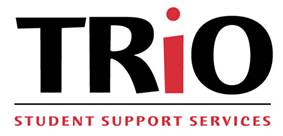 Semester_____________ Year__________Student Name: _________________________________________________________________________This student is enrolled in the federally funded TRiO Student Support Services program at Colorado Mesa University. Requirements for eligibility in this program include periodic student performance evaluations. As of today’s date, please indicate this student’s academic standing in your class.Class Standing (Please Circle)    A       B       C      D      Failing   If failing, please circle where applicable:Attendance:Assignments (missing / late / low scores)Tests (missing / late / low scores)If failing, does students still have the opportunity to redeem course grade?:                             Yes                        NoWe welcome your comments concerning this student’s progress:Instructor’s signature: ____________________________________________________________________________Class Standing (Please Circle)    A       B       C      D      Failing   If failing, please circle where applicable:Attendance:Assignments (missing / late / low scores)Tests (missing / late / low scores)If failing, does students still have the opportunity to redeem course grade?:                             Yes                        NoWe welcome your comments concerning this student’s progress:Instructor’s signature: ____________________________________________________________________________Class Standing (Please Circle)    A       B       C      D      Failing   If failing, please circle where applicable:Attendance:Assignments (missing / late / low scores)Tests (missing / late / low scores)If failing, does students still have the opportunity to redeem course grade?:                             Yes                        NoWe welcome your comments concerning this student’s progress:Instructor’s signature: ____________________________________________________________________________Class Standing (Please Circle)    A       B       C      D      Failing   If failing, please circle where applicable:Attendance:Assignments (missing / late / low scores)Tests (missing / late / low scores)If failing, does students still have the opportunity to redeem course grade?:                             Yes                        NoWe welcome your comments concerning this student’s progress:Instructor’s signature: ____________________________________________________________________________Class Standing (Please Circle)    A       B       C      D      Failing   If failing, please circle where applicable:Attendance:Assignments (missing / late / low scores)Tests (missing / late / low scores)If failing, does students still have the opportunity to redeem course grade?:                             Yes                        NoWe welcome your comments concerning this student’s progress:Instructor’s signature: ____________________________________________________________________________